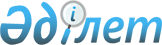 О внесении изменений в решение Созакского районного маслихата от 23 декабря 2022 года № 145 "О районном бюджете на 2023-2025 годы"
					
			С истёкшим сроком
			
			
		
					Решение Созакского районного маслихата Туркестанской области от 16 мая 2023 года № 10. Прекращено действие в связи с истечением срока
      Созакский районный маслихат РЕШИЛ:
      1. Внести в решение Созакского районного маслихата от 23 декабря 2022 года № 145 "О районном бюджете на 2023-2025 годы" следующие изменения:
      пункт 1 изложить в следующей редакции: 
      "1. Утвердить районный бюджет Созакского района на 2023-2025 годы согласно приложению 1 соответственно, в том числе на 2023 год в следующих объемах:
      1) доходы – 15 097 308 тысяч тенге:
      налоговые поступления – 10 004 162 тысяч тенге;
      неналоговые поступления – 3 138 тысяч тенге;
      поступления от продажи основного капитала – 0;
      поступления трансфертов – 5 090 008 тысяч тенге;
      2) затраты – 15 213 483 тысяч тенге;
      3) чистое бюджетное кредитование – 20 424 тысяч тенге:
      бюджетные кредиты – 51 750 тысяч тенге;
      погашение бюджетных кредитов – 31 326 тысяч тенге;
      4) сальдо по операциям с финансовыми активами – 0:
      приобретение финансовых активов – 0;
      поступление от продажи финансовых активов государства – 0;
      5) дефицит (профицит) бюджета – -136 599 тысяч тенге;
      6) финансирование дефицита (использование профицита) бюджета – 136 599 тысяч тенге:
      поступление займов – 51 750 тысяч тенге;
      погашение займов – 31 327 тысяч тенге;
      используемые остатки бюджетных средств – 116 176 тысяч тенге ".
      пункт 2 изложить в новой редакции:
      "2. Установить на 2023 год норматив распределения общей суммы поступления индивидуального подоходного налога и социального налога:
      на районный бюджет с доходов индивидуального подоходного налога, облагаемых у источника выплаты 50,9 процентов;
      на районный бюджет с индивидуального подоходного налога с доходов иностранных граждан, не облагаемых у источника выплаты 50,0 процентов;
      на районный бюджет с социального налога 50,0 процентов ".
      приложение 1 к указанному решению изложить в новой редакции согласно приложению к настоящему решению.
      2. Настоящее решение вводится в действие с 1 января 2023 года. Районный бюджет на 2023 год
					© 2012. РГП на ПХВ «Институт законодательства и правовой информации Республики Казахстан» Министерства юстиции Республики Казахстан
				
      Председатель Созакского районного маслихата

О.Жәмиев
Приложение к решению 
Созакского районного
маслихата от 16 мая
2023 года № 10Приложение 1 к решению 
Созакского районного
маслихата от 23 декабря 
2022 года № 145
Категория 
Категория 
Категория 
Категория 
Категория 
Категория 
Категория 
Категория 
Категория 
Сумма, тысяч тенге
Класс
Класс
Класс
Класс
Класс
Класс
Класс
Класс
Класс
Наименование
Сумма, тысяч тенге
Подкласс
Подкласс
Подкласс
Подкласс
Сумма, тысяч тенге
1
1
1
1
1
1
1
1
1
2
2
3
1. Доходы
1. Доходы
15 097 308
1
Налоговые поступления
Налоговые поступления
10 004 162
01
01
01
01
01
01
Подоходный налог
Подоходный налог
3 677 657
1
1
Корпоративный подоходный налог
Корпоративный подоходный налог
127 927
2
2
Индивидуальный подоходный налог
Индивидуальный подоходный налог
3 549 730
03
03
03
03
03
03
Социальный налог
Социальный налог
2 859 645
1
1
Социальный налог
Социальный налог
2 859 645
04
04
04
04
04
04
Налоги на собственность
Налоги на собственность
3 409 891
1
1
Налоги на имущество
Налоги на имущество
3 409 891
05
05
05
05
05
05
Внутренние налоги на товары, работы и услуги
Внутренние налоги на товары, работы и услуги
9 820
2
2
Акцизы
Акцизы
5 300
4
4
Сборы за ведение предпринимательской и профессиональной деятельности
Сборы за ведение предпринимательской и профессиональной деятельности
4 520
08
08
08
08
08
08
Обязательные платежи, взимаемые за совершение юридически значимых действий и (или) выдачу документов уполномоченными на то государственными органами или должностными лицами
Обязательные платежи, взимаемые за совершение юридически значимых действий и (или) выдачу документов уполномоченными на то государственными органами или должностными лицами
47 149
1
1
Государственная пошлина
Государственная пошлина
47 149
2
Неналоговые поступления
Неналоговые поступления
3 138
01
01
01
01
01
01
Доходы от государственной собственности
Доходы от государственной собственности
3 138
5
5
Доходы от аренды имущества, находящегося в государственной собственности
Доходы от аренды имущества, находящегося в государственной собственности
3 138
3
Поступления от продажи основного капитала
Поступления от продажи основного капитала
0
4
Поступления трансфертов 
Поступления трансфертов 
5 090 008
02
02
02
02
02
02
Трансферты из вышестоящих органов государственного управления
Трансферты из вышестоящих органов государственного управления
5 090 008
2
2
Трансферты из областного бюджета
Трансферты из областного бюджета
5 090 008
Функциональная группа
Функциональная группа
Функциональная группа
Функциональная группа
Функциональная группа
Функциональная группа
Функциональная группа
Функциональная группа
Функциональная группа
Функциональная группа
Функциональная группа
Сумма, тысяч тенге
 Функциональная подгруппа
 Функциональная подгруппа
 Функциональная подгруппа
 Функциональная подгруппа
 Функциональная подгруппа
 Функциональная подгруппа
 Функциональная подгруппа
 Функциональная подгруппа
 Функциональная подгруппа
 Функциональная подгруппа
 Функциональная подгруппа
Сумма, тысяч тенге
 Администратор бюджетных программ
 Администратор бюджетных программ
 Администратор бюджетных программ
 Администратор бюджетных программ
 Администратор бюджетных программ
 Администратор бюджетных программ
 Администратор бюджетных программ
 Администратор бюджетных программ
 Администратор бюджетных программ
 Администратор бюджетных программ
 Администратор бюджетных программ
Сумма, тысяч тенге
 Программа Наименование
 Программа Наименование
 Программа Наименование
 Программа Наименование
 Программа Наименование
 Программа Наименование
 Программа Наименование
 Программа Наименование
 Программа Наименование
 Программа Наименование
 Программа Наименование
Сумма, тысяч тенге
1
1
1
1
1
1
1
1
1
2
2
3
2. Затраты
2. Затраты
15 213 483
01
Государственные услуги общего характера
Государственные услуги общего характера
830 265
1
Представительные, исполнительные и другие органы, выполняющие общие функции государственного управления
Представительные, исполнительные и другие органы, выполняющие общие функции государственного управления
435 944
112
112
112
112
112
112
Аппарат маслихата района (города областного значения)
Аппарат маслихата района (города областного значения)
68 434
001
Услуги по обеспечению деятельности маслихата района (города областного значения)
Услуги по обеспечению деятельности маслихата района (города областного значения)
65 012
003
Капитальные расходы государственного органа
Капитальные расходы государственного органа
3 422
122
122
122
122
122
122
Аппарат акима района (города областного значения)
Аппарат акима района (города областного значения)
367 510
001
Услуги по обеспечению деятельности акима района (города областного значения)
Услуги по обеспечению деятельности акима района (города областного значения)
270 213
003
Капитальные расходы государственного органа
Капитальные расходы государственного органа
31 068
113
Целевые текущие трансферты нижестоящим бюджетам
Целевые текущие трансферты нижестоящим бюджетам
66 229
2
Финансовая деятельность
Финансовая деятельность
1 350
459
459
459
459
459
459
Отдел экономики и финансов района (города областного значения)
Отдел экономики и финансов района (города областного значения)
1 350
003
Проведение оценки имущества в целях налогообложения
Проведение оценки имущества в целях налогообложения
1 350
9
Прочие государственные услуги общего характера
Прочие государственные услуги общего характера
392 971
454
454
454
454
454
454
Отдел предпринимательства и сельского хозяйства района (города областного значения)
Отдел предпринимательства и сельского хозяйства района (города областного значения)
87 738
001
Услуги по реализации государственной политики на местном уровне в области развития предпринимательства и сельского хозяйства
Услуги по реализации государственной политики на местном уровне в области развития предпринимательства и сельского хозяйства
86 438
007
Капитальные расходы государственного органа
Капитальные расходы государственного органа
1 300
458
458
458
458
458
458
Отдел жилищно-коммунального хозяйства, пассажирского транспорта и автомобильных дорог района (города областного значения)
Отдел жилищно-коммунального хозяйства, пассажирского транспорта и автомобильных дорог района (города областного значения)
218 396
001
Услуги по реализации государственной политики на местном уровне в области жилищно-коммунального хозяйства, пассажирского транспорта и автомобильных дорог 
Услуги по реализации государственной политики на местном уровне в области жилищно-коммунального хозяйства, пассажирского транспорта и автомобильных дорог 
136 637
013
Капитальные расходы государственного органа
Капитальные расходы государственного органа
15 833
113
Целевые текущие трансферты нижестоящим бюджетам
Целевые текущие трансферты нижестоящим бюджетам
65 926
459
459
459
459
459
459
Отдел экономики и финансов района (города областного значения)
Отдел экономики и финансов района (города областного значения)
66 866
001
Услуги по реализации государственной политики в области формирования и развития экономической политики, государственного планирования, исполнения бюджета и управления коммунальной собственностью района (города областного значения)
Услуги по реализации государственной политики в области формирования и развития экономической политики, государственного планирования, исполнения бюджета и управления коммунальной собственностью района (города областного значения)
66 866
472
472
472
472
472
472
Отдел строительства, архитектуры и градостроительства района ( города областного значения)
Отдел строительства, архитектуры и градостроительства района ( города областного значения)
19 971
040
Развитие объектов государственных органов
Развитие объектов государственных органов
19 971
02
Оборона
Оборона
32 133
1
Военные нужды
Военные нужды
31 111
122
122
122
122
122
122
Аппарат акима района (города областного значения)
Аппарат акима района (города областного значения)
31 111
005
Мероприятия в рамках исполнения всеобщей воинской обязанности
Мероприятия в рамках исполнения всеобщей воинской обязанности
31 111
2
Организация работы по чрезвычайным ситуациям
Организация работы по чрезвычайным ситуациям
1 022
122
122
122
122
122
122
Аппарат акима района (города областного значения)
Аппарат акима района (города областного значения)
1 022
007
Мероприятия по профилактике и тушению степных пожаров районного (городского) масштаба, а также пожаров в населенных пунктах, в которых не созданы органы государственной противопожарной службы
Мероприятия по профилактике и тушению степных пожаров районного (городского) масштаба, а также пожаров в населенных пунктах, в которых не созданы органы государственной противопожарной службы
1 022
03
Общественный порядок, безопасность, правовая, судебная, уголовно-исполнительная деятельность
Общественный порядок, безопасность, правовая, судебная, уголовно-исполнительная деятельность
20 000
9
Прочие услуги в области общественного порядка и безопасности
Прочие услуги в области общественного порядка и безопасности
20 000
458
458
458
458
458
458
Отдел жилищно-коммунального хозяйства, пассажирского транспорта и автомобильных дорог района (города областного значения)
Отдел жилищно-коммунального хозяйства, пассажирского транспорта и автомобильных дорог района (города областного значения)
20 000
021
Обеспечение безопасности дорожного движения в населенных пунктах
Обеспечение безопасности дорожного движения в населенных пунктах
20 000
06
Социальная помощь и социальное обеспечение
Социальная помощь и социальное обеспечение
3 000 564
1
Социальное обеспечение
Социальное обеспечение
508 746
451
451
451
451
451
451
Отдел занятости и социальных программ района (города областного значения)
Отдел занятости и социальных программ района (города областного значения)
508 746
005
Государственная адресная социальная помощь
Государственная адресная социальная помощь
508 746
2
Социальная помощь
Социальная помощь
2 391 559
451
451
451
451
451
451
Отдел занятости и социальных программ района (города областного значения)
Отдел занятости и социальных программ района (города областного значения)
2 391 559
002
Программа занятости
Программа занятости
1 287 764
004
Оказание социальной помощи на приобретение топлива специалистам здравоохранения, образования, социального обеспечения, культуры, спорта и ветеринарии в сельской местности в соответствии с законодательством Республики Казахстан
Оказание социальной помощи на приобретение топлива специалистам здравоохранения, образования, социального обеспечения, культуры, спорта и ветеринарии в сельской местности в соответствии с законодательством Республики Казахстан
61 840
006
Оказание жилищной помощи
Оказание жилищной помощи
16 155
007
Социальная помощь отдельным категориям нуждающихся граждан по решениям местных представительных органов
Социальная помощь отдельным категориям нуждающихся граждан по решениям местных представительных органов
141 510 
010
Материальное обеспечение детей с инвалидностью, воспитывающихся и обучающихся на дому
Материальное обеспечение детей с инвалидностью, воспитывающихся и обучающихся на дому
5 344
015
Территориальные центры социального обслуживания пенсионеров и лиц с инвалидностью
Территориальные центры социального обслуживания пенсионеров и лиц с инвалидностью
325 842
017
Обеспечение нуждающихся лиц с инвалидностью протезно-ортопедическими, сурдотехническими и тифлотехническими средствами, специальными средствами передвижения, обязательными гигиеническими средствами, а также предоставление услуг санаторно-курортного лечения, специалиста жестового языка, индивидуальных помощников в соответствии с индивидуальной программой реабилитации лица с инвалидностью
Обеспечение нуждающихся лиц с инвалидностью протезно-ортопедическими, сурдотехническими и тифлотехническими средствами, специальными средствами передвижения, обязательными гигиеническими средствами, а также предоставление услуг санаторно-курортного лечения, специалиста жестового языка, индивидуальных помощников в соответствии с индивидуальной программой реабилитации лица с инвалидностью
440 068
023
Обеспечение деятельности центров занятости населения
Обеспечение деятельности центров занятости населения
113 036
9
Прочие услуги в области социальной помощи и социального обеспечения
Прочие услуги в области социальной помощи и социального обеспечения
100 259
451
451
451
451
451
451
Отдел занятости и социальных программ района (города областного значения)
Отдел занятости и социальных программ района (города областного значения)
100 259
001
Услуги по реализации государственной политики на местном уровне в области обеспечения занятости и реализации социальных программ для населения
Услуги по реализации государственной политики на местном уровне в области обеспечения занятости и реализации социальных программ для населения
82 032
011
Оплата услуг по зачислению, выплате и доставке пособий и других социальных выплат
Оплата услуг по зачислению, выплате и доставке пособий и других социальных выплат
5 217
021
Капитальные расходы государственного органа
Капитальные расходы государственного органа
2 410
050
Обеспечение прав и улучшение качества жизни лиц с инвалидностью в Республике Казахстан
Обеспечение прав и улучшение качества жизни лиц с инвалидностью в Республике Казахстан
9 000
067
Капитальные расходы подведомственных государственных учреждений и организаций
Капитальные расходы подведомственных государственных учреждений и организаций
1 600
07
Жилищно-коммунальное хозяйство
Жилищно-коммунальное хозяйство
1 183 868
1
Жилищное хозяйство
Жилищное хозяйство
39 461
458
458
458
458
458
458
Отдел жилищно-коммунального хозяйства, пассажирского транспорта и автомобильных дорог района (города областного значения)
Отдел жилищно-коммунального хозяйства, пассажирского транспорта и автомобильных дорог района (города областного значения)
30 256
003
Организация сохранения государственного жилищного фонда
Организация сохранения государственного жилищного фонда
30 256
472
472
472
472
472
472
Отдел строительства, архитектуры и градостроительства района ( города областного значения)
Отдел строительства, архитектуры и градостроительства района ( города областного значения)
9 205
004
Проектирование, развитие и (или ) обустройство инженерно-коммуникационной инфраструктуры
Проектирование, развитие и (или ) обустройство инженерно-коммуникационной инфраструктуры
9 205
2
Коммунальное хозяйство
Коммунальное хозяйство
1 144 407
458
458
458
458
458
458
Отдел жилищно-коммунального хозяйства, пассажирского транспорта и автомобильных дорог района (города областного значения)
Отдел жилищно-коммунального хозяйства, пассажирского транспорта и автомобильных дорог района (города областного значения)
1 142 670
011
Обеспечение бесперебойного теплоснабжения малых городов
Обеспечение бесперебойного теплоснабжения малых городов
508 329
012
Функционирование системы водоснабжения и водоотведения
Функционирование системы водоснабжения и водоотведения
110 000
029
Развитие системы водоснабжения и водоотведения
Развитие системы водоснабжения и водоотведения
17 141
058
Развитие системы водоснабжения и водоотведения в сельских населенных пунктах
Развитие системы водоснабжения и водоотведения в сельских населенных пунктах
507 200
472
472
472
472
472
472
Отдел строительства, архитектуры и градостроительства района ( города областного значения)
Отдел строительства, архитектуры и градостроительства района ( города областного значения)
1 737
005
Развитие коммунального хозяйства
Развитие коммунального хозяйства
1 737
08
Культура, спорт, туризм и информационное пространство
Культура, спорт, туризм и информационное пространство
1 270 192
1
Деятельность в области культуры
Деятельность в области культуры
628 626
457
457
457
457
457
457
Отдел культуры, развития языков, физической культуры и спорта района (города областного значения)
Отдел культуры, развития языков, физической культуры и спорта района (города областного значения)
527 293
003
Поддержка культурно-досуговой работы
Поддержка культурно-досуговой работы
527 293
472
472
472
472
472
472
Отдел строительства, архитектуры и градостроительства района ( города областного значения)
Отдел строительства, архитектуры и градостроительства района ( города областного значения)
101 333
011
Развитие объектов культуры
Развитие объектов культуры
101 333
2
Спорт
Спорт
218 295
457
457
457
457
457
457
Отдел культуры, развития языков, физической культуры и спорта района (города областного значения)
Отдел культуры, развития языков, физической культуры и спорта района (города областного значения)
110 994
008
Развитие массового спорта и национальных видов спорта
Развитие массового спорта и национальных видов спорта
101 994
009
Проведение спортивных соревнований на районном (города областного значения) уровне
Проведение спортивных соревнований на районном (города областного значения) уровне
8 000
010
Подготовка и участие членов сборных команд района (города областного значения) по различным видам спорта на областных спортивных соревнованиях
Подготовка и участие членов сборных команд района (города областного значения) по различным видам спорта на областных спортивных соревнованиях
1 000
472
472
472
472
472
472
Отдел строительства, архитектуры и градостроительства района ( города областного значения)
Отдел строительства, архитектуры и градостроительства района ( города областного значения)
107 301
008
Развитие объектов спорта
Развитие объектов спорта
107 301
3
Информационное пространство
Информационное пространство
244 932
456
456
456
456
456
456
Отдел внутренней политики района (города областного значения)
Отдел внутренней политики района (города областного значения)
37 165
002
Услуги по проведению государственной информационной политики
Услуги по проведению государственной информационной политики
37 165
457
457
457
457
457
457
Отдел культуры, развития языков, физической культуры и спорта района (города областного значения)
Отдел культуры, развития языков, физической культуры и спорта района (города областного значения)
207 767
006
Функционирование районных (городских) библиотек
Функционирование районных (городских) библиотек
185 183
007
Развитие государственного языка и других языков народа Казахстана
Развитие государственного языка и других языков народа Казахстана
22 584
9
Прочие услуги по организации культуры, спорта, туризма и информационного пространства
Прочие услуги по организации культуры, спорта, туризма и информационного пространства
178 339
456
456
456
456
456
456
Отдел внутренней политики района (города областного значения)
Отдел внутренней политики района (города областного значения)
139 258
001
Услуги по реализации государственной политики на местном уровне в области информации, укрепления государственности и формирования социального оптимизма граждан
Услуги по реализации государственной политики на местном уровне в области информации, укрепления государственности и формирования социального оптимизма граждан
63 905
003
Реализация мероприятий в сфере молодежной политики
Реализация мероприятий в сфере молодежной политики
70 205
032
Капитальные расходы подведомственных государственных учреждений и организаций
Капитальные расходы подведомственных государственных учреждений и организаций
5 148
457
457
457
457
457
457
Отдел культуры, развития языков, физической культуры и спорта района (города областного значения)
Отдел культуры, развития языков, физической культуры и спорта района (города областного значения)
39 081
001
Услуги по реализации государственной политики на местном уровне в области культуры, развития языков, физической культуры и спорта
Услуги по реализации государственной политики на местном уровне в области культуры, развития языков, физической культуры и спорта
36 306
032
Капитальные расходы подведомственных государственных учреждений и организаций
Капитальные расходы подведомственных государственных учреждений и организаций
2 775
09
Топливно-энергетический комплекс и недропользование
Топливно-энергетический комплекс и недропользование
1 581 423
9
Прочие услуги топливно-энергетического комплекса и недропользования
Прочие услуги топливно-энергетического комплекса и недропользования
1 581 423
458
458
458
458
458
458
Отдел жилищно-коммунального хозяйства, пассажирского транспорта и автомобильных дорог района (города областного значения)
Отдел жилищно-коммунального хозяйства, пассажирского транспорта и автомобильных дорог района (города областного значения)
1 581 423
036
Развитие газотранспортной системы 
Развитие газотранспортной системы 
1 581 423
10
Сельское, водное, лесное, рыбное хозяйство, особо охраняемые природные территории, охрана окружающей среды и животного мира, земельные отношения
Сельское, водное, лесное, рыбное хозяйство, особо охраняемые природные территории, охрана окружающей среды и животного мира, земельные отношения
311 462
1
Сельское хозяйство
Сельское хозяйство
194 684
472
472
472
472
472
472
Отдел строительства, архитектуры и градостроительства района ( города областного значения)
Отдел строительства, архитектуры и градостроительства района ( города областного значения)
194 684
010
Развитие объектов сельского хозяйства
Развитие объектов сельского хозяйства
194 684
6
Земельные отношения
Земельные отношения
96 313
463
463
463
463
463
463
Отдел земельных отношений района (города областного значения)
Отдел земельных отношений района (города областного значения)
96 313
001
Услуги по реализации государственной политики в области регулирования земельных отношений на территории района (города областного значения)
Услуги по реализации государственной политики в области регулирования земельных отношений на территории района (города областного значения)
55 190
004
Организация работ по зонированию земель
Организация работ по зонированию земель
18 328
006
Землеустройств о, проводимое при установлении границ районов, городов областного значения, районного значения, сельских округов, поселков, сел
Землеустройств о, проводимое при установлении границ районов, городов областного значения, районного значения, сельских округов, поселков, сел
22 795
9
Прочие услуги в области сельского, водного, лесного, рыбного хозяйства, охраны окружающей среды и земельных отношений
Прочие услуги в области сельского, водного, лесного, рыбного хозяйства, охраны окружающей среды и земельных отношений
20 465
459
459
459
459
459
459
Отдел экономики и финансов района (города областного значения)
Отдел экономики и финансов района (города областного значения)
20 465
099
Реализация мер по оказанию социальной поддержки специалистов
Реализация мер по оказанию социальной поддержки специалистов
20 465
11
Промышленность, архитектурная, градостроительная и строительная деятельность
Промышленность, архитектурная, градостроительная и строительная деятельность
123 291 
2
Архитектурная, градостроительная и строительная деятельность
Архитектурная, градостроительная и строительная деятельность
123 291
472
472
472
472
472
472
Отдел строительства, архитектуры и градостроительства района ( города областного значения)
Отдел строительства, архитектуры и градостроительства района ( города областного значения)
123 291
001
Услуги по реализации государственной политики в области строительства, архитектуры и градостроительства на местном уровне
Услуги по реализации государственной политики в области строительства, архитектуры и градостроительства на местном уровне
88 939
013
Разработка схем градостроительного развития территории района, генеральных планов городов районного (областного) значения, поселков и иных сельских населенных пунктов
Разработка схем градостроительного развития территории района, генеральных планов городов районного (областного) значения, поселков и иных сельских населенных пунктов
34 352
12
Транспорт и коммуникации
Транспорт и коммуникации
446 401
1
Автомобильный транспорт
Автомобильный транспорт
446 401
458
458
458
458
458
458
Отдел жилищно-коммунального хозяйства, пассажирского транспорта и автомобильных дорог района (города областного значения)
Отдел жилищно-коммунального хозяйства, пассажирского транспорта и автомобильных дорог района (города областного значения)
446 401
023
Обеспечение функционирования автомобильных дорог
Обеспечение функционирования автомобильных дорог
63 438
045
Капитальный и средний ремонт автомобильных дорог районного значения и улиц населенных пунктов
Капитальный и средний ремонт автомобильных дорог районного значения и улиц населенных пунктов
382 963
13
Прочие
Прочие
1 333 872
9
Прочие
Прочие
1 333 872
458
458
458
458
458
458
Отдел жилищно-коммунального хозяйства, пассажирского транспорта и автомобильных дорог района (города областного значения)
Отдел жилищно-коммунального хозяйства, пассажирского транспорта и автомобильных дорог района (города областного значения)
705 631
062
Реализация мероприятий по социальной и инженерной инфраструктуре в сельских населенных пунктах в рамках проекта "Ауыл-Ел бесігі"
Реализация мероприятий по социальной и инженерной инфраструктуре в сельских населенных пунктах в рамках проекта "Ауыл-Ел бесігі"
576 655
096
Выполнение государственных обязательств по проектам государственно-частного партнерства
Выполнение государственных обязательств по проектам государственно-частного партнерства
128 976
472
472
472
472
472
472
Отдел строительства, архитектуры и градостроительства района ( города областного значения)
Отдел строительства, архитектуры и градостроительства района ( города областного значения)
614 241
079
Развитие социальной и инженерной инфраструктуры в сельских населенных пунктах в рамках проекта " Ауыл-Ел бесігі"
Развитие социальной и инженерной инфраструктуры в сельских населенных пунктах в рамках проекта " Ауыл-Ел бесігі"
614 241
459
459
459
459
459
459
Отдел экономики и финансов района (города областного значения)
Отдел экономики и финансов района (города областного значения)
14 000
012
Резерв местного исполнительного органа района (города областного значения) 
Резерв местного исполнительного органа района (города областного значения) 
14 000
14
Обслуживание долга
Обслуживание долга
31
1
Обслуживание долга
Обслуживание долга
31
459
459
459
459
459
459
Отдел экономики и финансов района (города областного значения)
Отдел экономики и финансов района (города областного значения)
31
021
Обслуживание долга местных исполнительных органов по выплате вознаграждений и иных платежей по займам из областного бюджета
Обслуживание долга местных исполнительных органов по выплате вознаграждений и иных платежей по займам из областного бюджета
31
15
Трансферты
Трансферты
5 079 981
1
Трансферты
Трансферты
5 079 981
459
459
459
459
459
459
Отдел экономики и финансов района (города областного значения)
Отдел экономики и финансов района (города областного значения)
5 079 981
006
Возврат неиспользованных ( недоиспользованных) целевых трансфертов
Возврат неиспользованных ( недоиспользованных) целевых трансфертов
11
007
Бюджетные изъятия
Бюджетные изъятия
4 353 464
038
Субвенции
Субвенции
700 977
054
Возврат сумм неиспользованных ( недоиспользованных) целевых трансфертов, выделенных из республиканского бюджета за счет целевого трансферта из Национального фонда Республики Казахстан
Возврат сумм неиспользованных ( недоиспользованных) целевых трансфертов, выделенных из республиканского бюджета за счет целевого трансферта из Национального фонда Республики Казахстан
25 529
3. Чистое бюджетное кредитование
3. Чистое бюджетное кредитование
20 424
Бюджетные кредиты 
Бюджетные кредиты 
51 750
Функциональная группа
Функциональная группа
Функциональная группа
Функциональная группа
Функциональная группа
Функциональная группа
Функциональная группа
Функциональная группа
Функциональная группа
Функциональная группа
Функциональная группа
Сумма, тысяч тенге
Функциональная подгруппа
Функциональная подгруппа
Функциональная подгруппа
Функциональная подгруппа
Функциональная подгруппа
Функциональная подгруппа
Функциональная подгруппа
Функциональная подгруппа
Функциональная подгруппа
Функциональная подгруппа
Сумма, тысяч тенге
Администратор бюджетных программ
Администратор бюджетных программ
Администратор бюджетных программ
Администратор бюджетных программ
Администратор бюджетных программ
Администратор бюджетных программ
Администратор бюджетных программ
Администратор бюджетных программ
Сумма, тысяч тенге
Программа Наименование
Программа Наименование
Программа Наименование
Сумма, тысяч тенге
1
1
1
1
1
1
1
1
1
2
2
3
10
Сельское, водное, лесное, рыбное хозяйство, особо охраняемые природные территории, охрана окружающей среды и животного мира, земельные отношения
Сельское, водное, лесное, рыбное хозяйство, особо охраняемые природные территории, охрана окружающей среды и животного мира, земельные отношения
51 750
9
9
Прочие услуги в области сельского, водного, лесного, рыбного хозяйства, охраны окружающей среды и земельных отношений
Прочие услуги в области сельского, водного, лесного, рыбного хозяйства, охраны окружающей среды и земельных отношений
51 750
459
459
459
459
459
Отдел экономики и финансов района (города областного значения)
Отдел экономики и финансов района (города областного значения)
51 750
018
Бюджетные кредиты для реализации мер социальной поддержки специалистов
Бюджетные кредиты для реализации мер социальной поддержки специалистов
51 750
 Категория 
 Категория 
 Категория 
 Категория 
 Категория 
 Категория 
 Категория 
 Категория 
 Категория 
 Категория 
 Категория 
Сумма, тысяч тенге
 Класс
 Класс
 Класс
 Класс
 Класс
 Класс
 Класс
 Класс
 Класс
 Класс
 Класс
Сумма, тысяч тенге
 Подкласс
 Подкласс
 Подкласс
 Подкласс
 Подкласс
 Подкласс
 Подкласс
 Подкласс
 Подкласс
 Подкласс
 Подкласс
Сумма, тысяч тенге
 Специфика Наименование
 Специфика Наименование
 Специфика Наименование
 Специфика Наименование
 Специфика Наименование
 Специфика Наименование
 Специфика Наименование
 Специфика Наименование
 Специфика Наименование
 Специфика Наименование
 Специфика Наименование
Сумма, тысяч тенге
1
1
1
1
1
1
1
1
2
2
2
3
5
Погашение бюджетных кредитов
Погашение бюджетных кредитов
31 326
01
01
01
Погашение бюджетных кредитов
Погашение бюджетных кредитов
31 326
1
1
1
1
Погашение бюджетных кредитов, выданных из государственного бюджета
Погашение бюджетных кредитов, выданных из государственного бюджета
31 326
13
Погашение бюджетных кредитов, выданных из местного бюджета физическим лицам
Погашение бюджетных кредитов, выданных из местного бюджета физическим лицам
31 326
4 Сальдо по операциям с финансовыми активами
4 Сальдо по операциям с финансовыми активами
0
Приобретение финансовых активов
Приобретение финансовых активов
0
Поступления от продажи финансовых активов государства
Поступления от продажи финансовых активов государства
0
5 Дефицит (профицит) бюджета
5 Дефицит (профицит) бюджета
-136 599
6 Финансирование дефицита (использование профицита) бюджета
6 Финансирование дефицита (использование профицита) бюджета
136 599
Категория 
Категория 
Категория 
Категория 
Категория 
Категория 
Категория 
Категория 
Категория 
Категория 
Категория 
Сумма, тысяч тенге
 Класс
 Класс
 Класс
 Класс
 Класс
 Класс
 Класс
 Класс
 Класс
 Класс
 Класс
Сумма, тысяч тенге
 Подкласс
 Подкласс
 Подкласс
 Подкласс
 Подкласс
 Подкласс
 Подкласс
 Подкласс
 Подкласс
 Подкласс
 Подкласс
Сумма, тысяч тенге
 Специфика Наименование
 Специфика Наименование
 Специфика Наименование
 Специфика Наименование
 Специфика Наименование
 Специфика Наименование
 Специфика Наименование
 Специфика Наименование
 Специфика Наименование
 Специфика Наименование
 Специфика Наименование
Сумма, тысяч тенге
1
1
1
1
1
1
1
1
1
2
2
3
7
Поступления займов
Поступления займов
51 750
01
01
01
01
Внутренние государственные займы
Внутренние государственные займы
51 750
2
2
2
Договоры займа
Договоры займа
51 750
03
Займы, получаемые местным исполнительным органом района (города областного значения)
Займы, получаемые местным исполнительным органом района (города областного значения)
51 750
Категория 
Категория 
Категория 
Категория 
Категория 
Категория 
Категория 
Категория 
Категория 
Категория 
Категория 
Сумма, тысяч тенге
Класс
Класс
Класс
Класс
Класс
Класс
Класс
Класс
Класс
Класс
Класс
Сумма, тысяч тенге
 Подкласс
 Подкласс
 Подкласс
 Подкласс
 Подкласс
 Подкласс
 Подкласс
 Подкласс
 Подкласс
 Подкласс
 Подкласс
Сумма, тысяч тенге
 Специфика Наименование
 Специфика Наименование
 Специфика Наименование
 Специфика Наименование
 Специфика Наименование
 Специфика Наименование
 Специфика Наименование
 Специфика Наименование
 Специфика Наименование
 Специфика Наименование
 Специфика Наименование
Сумма, тысяч тенге
1
1
1
1
1
1
1
1
1
2
2
3
16
Погашение займов
Погашение займов
31 327
01
01
01
01
Погашение займов
Погашение займов
31 327
459
459
459
Отдел экономики и финансов района (города областного значения)
Отдел экономики и финансов района (города областного значения)
31 327
005
Погашение долга местного исполнительного органа перед вышестоящим бюджетом
Погашение долга местного исполнительного органа перед вышестоящим бюджетом
31 326
022
Возврат неиспользованных бюджетных кредитов, выданных из местного бюджета
Возврат неиспользованных бюджетных кредитов, выданных из местного бюджета
1
Категория 
Категория 
Категория 
Категория 
Категория 
Категория 
Категория 
Категория 
Категория 
Категория 
Категория 
Сумма, тысяч тенге
Класс
Класс
Класс
Класс
Класс
Класс
Класс
Класс
Класс
Класс
Класс
Сумма, тысяч тенге
 Подкласс
 Подкласс
 Подкласс
 Подкласс
 Подкласс
 Подкласс
 Подкласс
 Подкласс
 Подкласс
 Подкласс
 Подкласс
Сумма, тысяч тенге
 Специфика Наименование
 Специфика Наименование
 Специфика Наименование
 Специфика Наименование
 Специфика Наименование
 Специфика Наименование
 Специфика Наименование
 Специфика Наименование
 Специфика Наименование
 Специфика Наименование
 Специфика Наименование
Сумма, тысяч тенге
1
1
1
1
1
1
1
1
1
2
2
3
8
Используемые остатки бюджетных средств
Используемые остатки бюджетных средств
116 176
01
01
01
01
01
Остатки бюджетных средств
Остатки бюджетных средств
116 176
1
1
Свободные остатки бюджетных средств
Свободные остатки бюджетных средств
116 176
01
Свободные остатки бюджетных средств
Свободные остатки бюджетных средств
116 176